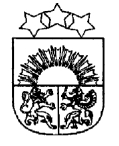 LATVIJAS  REPUBLIKA  KRĀSLAVAS  NOVADSKRĀSLAVAS  NOVADA  DOMEReģ. Nr. 90001267487Rīgas iela 51, Krāslava, Krāslavas nov., LV-5601. Tālrunis +371 65624383, fakss +371 65681772e-pasts: dome@kraslava.lvKrāslavāSĒDES  PROTOKOLS2014.gada  28.augustā                    	                      				     	 Nr.10Sēde sasaukta:	 Rīgas ielā 51, Krāslavā, plkst.1400Sēdi atklāj plkst.1400Sēdi vada 	– domes priekšsēdētājs Gunārs UpenieksProtokolē 	– lietvede Ārija LeonovičaPiedalās 	  Deputāti: Vjačeslavs Aprups, Vera Bīriņa, Jāzeps Dobkevičs, Aleksandrs Jevtušoks, Raimonds Kalvišs, Aivars Krūmiņš, Viktorija Lene, Antons Ļaksa, Viktors Moisejs, Jānis Tukāns, Gunārs Upenieks, Ēriks Zaikovskis, Francis ZalbovičsNepiedalās - Vitālijs Aišpurs (komandējumā), Viktorija Vengreviča, (pārejoša darbnespēja)Pašvaldības administrācijas darbinieki un uzaicinātās personas: J.Geiba (izpilddirektors), I.Hmeļņicka (izpilddirektora vietniece finanšu un budžeta jautājumos), L.Miglāne (Izglītības un kultūras nodaļas vadītāja), J.Križanovska (galvenā grāmatvede, grāmatvedības nodaļas vadītāja), I.Dzalbe (Attīstības nodaļas vadītāja), V.Aišpurs (Administratīvās nodaļas vadītājs), A.Skerškāns (vecākais juriskonsults), E.Ciganovičs (juriskonsults), I.Skerškāns (zemes lietu speciālists),V.Lebedkovs (ģeogrāfiskās informācijas sistēmas speciālists), G.Čižika (projektu un telpiskās plānošanas speciāliste), E.Škutāne (informatīvā biļetena „Krāslavas Vēstis” redaktore), V.Maslovs (SIA „Krāslavas nami” valdes priekšsēdētājs), G.Grišāne (Skaistas un Kalniešu pagastu pārvalsū vadītāja)Sēdes vadītājs G.Upenieks piedāvā veikt izmaiņas sēdes darba kārtībā un iekļaut:papildjautājumu Nr.8 „Par pašvaldības dalību un līdzfinansējumu projektos”;papildjautājumu Nr.9 „Par nekustamo īpašumu nosacīto cenu”;papildjautājumu Nr.10 „Par Krāslavas novada pašvaldības nekustamā īpašuma atsavināšanu”;papildjautājumu Nr.11 „Par zemesgabala domājamo daļu nodošanu īpašumā bez atlīdzības”;papildjautājumu Nr.12 „Par pašvaldības saistošajiem noteikumiem”;papildjautājumu Nr.13 „Par grozījumiem 01.11.2010. nomas līgumā ar SIA „Krāslavas nami””;papildjautājumu Nr.14 „Par SIA „Krāslavas nami” pamatkapitāla izteikšanu eiro un  palielināšanu”;papildjautājumu Nr.15 „Par Krāslavas novada izglītības iestāžu izglītojamo ēdināšanas maksu”;papildjautājumu Nr.16 „Par Krāslavas novada pašvaldības noteikumu „Kārtības, kādā piešķir un izlieto pašvaldības budžetā paredzētos līdzekļus Krāslavas novada pašvaldības izglītības iestāžu skolēnu ēdināšanai” apstiprināšanu”;papildjautājumu Nr.17 „Par izmaiņām Krāslavas Varavīksnes vidusskolas amatu un algu sarakstā”.Deputātiem citu priekšlikumu un iebildumu nav.Balso par darba kārtību ar papildinājumiem.Vārdiski un atklāti  balsojot: par	-  V.Aprups, V.Bīriņa, J.Dobkevičs, A.Jevtušoks, R.Kalvišs,  A.Krūmiņš, V.Lene, A.Ļaksa, V.Moisejs, J.Tukāns, G.Upenieks, Ē.Zaikovskis, F.Zalbovičspret	-  nav	atturas - navAr 13 balsīm  „par” ; „pret” – nav, „atturas” –nav,  Krāslavas novada dome nolemj:Apstiprināt sēdes darba kārtību ar papildinājumiem:Darba kārtība:Par zemes ierīcības projekta apstiprināšanuPar zemes gabala sadalīšanuZemes jautājumiAdresācijas jautājumiPar deklarētās dzīvesvietas ziņu anulēšanuPar izmaiņām Krāslavas novada domes komisiju sastāvāPar Krāslavas novada administratīvajā teritorijā esošo publisko ūdeņu un zemes zem tiem nodošanu Krāslavas novada pašvaldības valdījumāPar pašvaldības dalību un līdzfinansējumu projektosPar nekustamo īpašumu nosacīto cenuPar Krāslavas novada pašvaldības nekustamā īpašuma atsavināšanuPar zemesgabala domājamo daļu nodošanu īpašumā bez atlīdzībasPar pašvaldības saistošajiem noteikumiemPar grozījumiem 01.11.2010. nomas līgumā ar SIA „Krāslavas nami” Par SIA „Krāslavas nami” pamatkapitāla izteikšanu eiro un  palielināšanuPar Krāslavas novada izglītības iestāžu izglītojamo ēdināšanas maksuPar Krāslavas novada pašvaldības noteikumu „Kārtības, kādā piešķir un izlieto pašvaldības budžetā paredzētos līdzekļus Krāslavas novada pašvaldības izglītības iestāžu skolēnu ēdināšanai” apstiprināšanuPar izmaiņām Krāslavas Varavīksnes vidusskolu amatu un algu sarakstā1.§Par zemes ierīcības projekta apstiprināšanuZiņo: G.UpenieksVārdiski un atklāti  balsojot: par	-  V.Aprups, V.Bīriņa, J.Dobkevičs, A.Jevtušoks, R.Kalvišs,  A.Krūmiņš, V.Lene, A.Ļaksa, V.Moisejs, J.Tukāns, G.Upenieks, Ē.Zaikovskis, F.Zalbovičspret	-  nav	atturas - navAr 13 balsīm  „par” ; „pret” – nav, „atturas” –nav,  Krāslavas novada dome nolemj: 	 Saskaņā ar „Zemes ierīcības likuma” 10.panta pirmo daļu un MK noteikumiem Nr.288 “Zemes ierīcības projekta izstrādes noteikumi”, apstiprināt Krāslavas novada, Izvaltas pagasta, "Augstkalni" nekustamā īpašuma ar kadastra apzīmējumu  6064 002 0025  izstrādāto zemes ierīcības projektu. Nodalītajam zemes gabalam piešķirt nosaukumu „Liepkalni”.Zemes gabala lietošanas mērķis – lauksaimniecības zeme, kods 0101.Lēmuma projekta iesniedzējs:domes priekšsēdētājs G.Upeniekslēmuma projekta sagatavotājs:Būvvaldes vadītāja I.Danovska2.§Par zemes gabala sadalīšanu2.1.Ziņo: G.UpenieksVārdiski un atklāti  balsojot: par	-  V.Aprups, V.Bīriņa, J.Dobkevičs, A.Jevtušoks, R.Kalvišs,  A.Krūmiņš, V.Lene, A.Ļaksa, V.Moisejs, J.Tukāns, G.Upenieks, Ē.Zaikovskis, F.Zalbovičspret	-  nav	atturas - navAr 13 balsīm  „par” ; „pret” – nav, „atturas” –nav,  Krāslavas novada dome nolemj:      Saskaņā ar “Zemes ierīcības likuma” 8.panta noteikumiem,  atļaut zemes vienības sadali „Celtneši”, Vainiški,  Skaistas  pagasts, Krāslavas novads  (zemes vienības kadastra apzīmējums  6088 008 0146)  un pasūtīt  zemes ierīcības projektu. Pamatojums – zemesgrāmatu apliecība, zemes robežu plāns, Regīnas L[..] (īpašniece)  iesniegums.   Zemes gabalu sadalīt atbilstoši pievienotajai shēmai un darba uzdevumam.Projekta izstrādātājam konkretizēt zemes gabala apgrūtinājumus.2.2.Ziņo: G.UpenieksVārdiski un atklāti  balsojot: par	-  V.Aprups, V.Bīriņa, J.Dobkevičs, A.Jevtušoks, R.Kalvišs,  A.Krūmiņš, V.Lene, A.Ļaksa, V.Moisejs, J.Tukāns, G.Upenieks, Ē.Zaikovskis, F.Zalbovičspret	-  nav	atturas - navAr 13 balsīm  „par” ; „pret” – nav, „atturas” –nav,  Krāslavas novada dome nolemj:Saskaņā ar “Zemes ierīcības likuma” 8.panta noteikumiem,  atļaut zemes īpašuma sadali „Ezermalas”,  Skaistas  pagasts, Krāslavas novads  (zemes kadastra Nr. 6088 003 0091)  un pasūtīt  zemes ierīcības projektu. Pamatojums – zemesgrāmatu apliecība, zemes robežu plāns, Alekseja P[..] (īpašnieka)  iesniegums.   Zemes gabalu sadalīt atbilstoši pievienotajai shēmai un darba uzdevumam.Projekta izstrādātājam konkretizēt zemes gabala apgrūtinājumus.Lēmuma projekta iesniedzējs:domes priekšsēdētājs G.Upeniekslēmuma projekta sagatavotājs:Būvvaldes vadītāja I.Danovska3.§Zemes jautājumiZiņo: G.Upenieks, I.Skerškāns (zemes lietu speciālists)Debatēs piedalās: V.MoisejsBalso par lēmuma projektu kopumā.Vārdiski un atklāti  balsojot: par	-  V.Aprups, V.Bīriņa, J.Dobkevičs, A.Jevtušoks, R.Kalvišs,  A.Krūmiņš, V.Lene, A.Ļaksa, V.Moisejs, J.Tukāns, G.Upenieks, Ē.Zaikovskis, F.Zalbovičspret	-  nav	atturas - navAr 13 balsīm  „par” ; „pret” – nav, „atturas” –nav,  Krāslavas novada dome nolemj:1. Saskaņā ar likuma „Par valsts un pašvaldību zemes īpašuma tiesībām un to nostiprināšanu zemesgrāmatās” 3.panta piektās daļas 2.punktu, sakarā ar to, ka Valsts un pašvaldību īpašuma privatizācijas un privatizācijas sertifikātu izmantošanas pabeigšanas likuma 25.panta 2.1 daļā noteiktajā termiņā ir noslēgts zemes nomas līgums par lietošanā bijušo zemi, noteikt, ka zemes vienība 1,43 ha platībā ar kadastra apzīmējumu 6086-006-0511 Robežnieku pagastā piekrīt Krāslavas novada pašvaldībai.2. Pamatojoties uz Z/S „Vītoli” īpašnieces Venerandas D[..] 04.06.2014.iesniegumu, iznomāt Z/S „Vītoli”, reģistrācijas Nr.LV41501014121, juridiskā adrese Krāslavas novads, Aulejas pagasts, c.Buseniški, Krāslavas novada pašvaldībai piekritīgo zemes vienību 4,5 ha platībā ar kadastra apzīmējumu 6048-006-0063 Krāslavas novada Aulejas pagastā uz 5 gadiem, nosakot nomas maksu par zemesgabalu 1,5% apmērā no zemes kadastrālās vērtības gadā, piemērojot koeficientu 1,5 sakarā ar to, ka uz zemesgabala atrodas būves, kuras ir ierakstāmas, bet nav ierakstītas zemesgrāmatā, pamatojoties uz MK noteikumu Nr.735 „Noteikumi par publiskas personas zemes nomu” 7.2.punktu, 9.1.punktu. Zemes lietošanas mērķis – zeme, uz kuras galvenā saimnieciskā darbība ir lauksaimniecība (kods 0101). Uz zemes vienības ar kadastra apzīmējumu 6048-006-0063 atrodas Z/S „Vītoli” valdījumā esošas ēkas un būves saskaņā ar 16.07.2014. Aulejas pagasta pārvaldes izziņu Nr.1-9/8.3. Pamatojoties uz zemes nomnieka Valentīna K[..] 16.07.2014.iesniegumu, saskaņā ar 2006.gada 20.jūnija Ministru kabineta noteikumiem Nr.496 „Nekustamā īpašuma lietošanas mērķu klasifikācija un nekustamā īpašuma lietošanas mērķu noteikšanas un maiņas kārtība”, mainīt lietošanas mērķi Krāslavas novada pašvaldībai piekritīgajai zemes vienībai 2,1 ha platībā ar kadastra apzīmējumu 6084-003-0336 no „Individuālo dzīvojamo māju apbūve” (kods 0601) uz „Zeme, uz kuras galvenā saimnieciskā darbība ir lauksaimniecība” (kods 0101).4. Pamatojoties uz Viktora Š[..] 23.07.2014.iesniegumu, iznomāt Viktoram Š[..], personas kods [..], dzīvo [..], rezerves zemes fondā ieskaitītās zemes vienības ar kadastra Nr.6084-003-0258 daļu 0,9 ha platībā Krāslavas novada Piedrujas pagastā uz 5 gadiem, nosakot nomas maksu 0,5% apmērā no zemes kadastrālās vērtības gadā, saskaņā ar MK noteikumu Nr.735 „Noteikumi par publiskas personas zemes nomu” 18.1.punktu. Zemes lietošanas mērķis – zeme, uz kuras galvenā saimnieciskā darbība ir lauksaimniecība (kods 0101). Noteikt, ka pašvaldība var vienpusējā kārtā izbeigt zemes nomas tiesībās uz zemesgabalu gadījumā, ja minētā zemes vienība ir nepieciešama Zemes pārvaldības likumā norādīto mērķu realizācijai.5. Pamatojoties uz Alberta S[..] 15.07.2014.iesniegumu, iznomāt Albertam S[..], personas kods [..], dzīvo [..], rezerves zemes fondā ieskaitītās zemes vienības 3,4 ha platībā ar kadastra apzīmējumu 6084-004-0062 un 4,0 ha platībā ar kadastra apzīmējumu 6084-004-0163 Krāslavas novada Piedrujas pagastā uz 5 gadiem, nosakot nomas maksu 0,5% apmērā no zemes kadastrālās vērtības gadā, saskaņā ar MK noteikumu Nr.735 „Noteikumi par publiskas personas zemes nomu” 18.1.punktu. Zemes lietošanas mērķis – zeme, uz kuras galvenā saimnieciskā darbība ir lauksaimniecība (kods 0101). Noteikt, ka pašvaldība var vienpusējā kārtā izbeigt zemes nomas tiesībās uz zemesgabaliem gadījumā, ja minētās zemes vienības ir nepieciešamas Zemes pārvaldības likumā norādīto mērķu realizācijai.6. Pamatojoties uz Aināra G[..] 03.07.2014.iesniegumu, iznomāt Aināram G[..], personas kods [..], dzīvo [..], Krāslavas novada pašvaldībai piekritīgās zemes vienības ar kadastra apzīmējumu 6084-003-3012 daļu 4,0 ha platībā Piedrujas pagastā uz 5 gadiem, nosakot nomas maksu 0,5% apmērā no zemes kadastrālās vērtības gadā, saskaņā ar MK noteikumu Nr.735 „Noteikumi par publiskas personas zemes nomu” 18.1.punktu. Zemes lietošanas mērķis – zeme, uz kuras galvenā saimnieciskā darbība ir lauksaimniecība (kods 0101).7. Pamatojoties uz Fatinijas N[..] 25.03.2014.iesniegumu, pagarināt nomas līgumu Nr.101/2009/Z ar Fatiniju N[..], personas kods [..], dzīvo [..], par Krāslavas novada pašvaldībai piekritīgajiem zemesgabaliem 1,0 ha platībā ar kadastra Nr.6084-001-0177, 1,0 ha platībā ar kadastra Nr.6084-003-0615, zemesgabala ar kadastra Nr.6084-003-0258 daļu 1,0 ha platībā Krāslavas novada Piedrujas pagastā ar 2014.gada 02.aprīli uz 10 gadiem, nosakot nomas maksu 0,5% apmērā no zemes kadastrālās vērtības gadā, saskaņā ar MK noteikumu Nr.644 „Noteikumi par neizpirktās lauku apvidus zemes nomas līguma noslēgšanas un nomas maksas aprēķināšanas kārtību” 7.punktu. Zemesgabalu lietošanas mērķis – zeme, uz kuras galvenā saimnieciskā darbība ir lauksaimniecība (kods 0101).8. Pamatojoties uz Oksanas I[..] 04.08.2014.iesniegumu, iznomāt Oksanai I[..], personas kods [..], dzīvo [..], rezerves zemes fondā ieskaitītās zemes vienības ar kadastra Nr.6078-002-0287 daļu 0,3 ha platībā Krāslavas novada Krāslavas pagastā uz 5 gadiem, nosakot nomas maksu 1,5% apmērā no zemes kadastrālās vērtības gadā, saskaņā ar MK noteikumu Nr.735 „Noteikumi par publiskas personas zemes nomu” 18.3.punktu. Zemes lietošanas mērķis – fizisko vai juridisko personu īpašumā vai lietošanā esošo ūdeņu teritorijas (kods 0302). Noteikt, ka pašvaldība var vienpusējā kārtā izbeigt zemes nomas tiesībās uz zemesgabalu gadījumā, ja minētā zemes vienība ir nepieciešama Zemes pārvaldības likumā norādīto mērķu realizācijai.9. Pamatojoties uz Bronislavas S[..] 04.08.2014.iesniegumu, iznomāt Bronislavai S[..], personas kods [..], dzīvo [..], rezerves zemes fondā ieskaitītās zemes vienības ar kadastra Nr.6078-002-0287 daļu 0,1 ha platībā Krāslavas novada Krāslavas pagastā uz 5 gadiem, nosakot nomas maksu 1,5% apmērā no zemes kadastrālās vērtības gadā, saskaņā ar MK noteikumu Nr.735 „Noteikumi par publiskas personas zemes nomu” 18.3.punktu. Zemes lietošanas mērķis – fizisko vai juridisko personu īpašumā vai lietošanā esošo ūdeņu teritorijas (kods 0302). Noteikt, ka pašvaldība var vienpusējā kārtā izbeigt zemes nomas tiesībās uz zemesgabalu gadījumā, ja minētā zemes vienība ir nepieciešama Zemes pārvaldības likumā norādīto mērķu realizācijai.10. Sakarā ar Vasilija J[..] nāvi, lauzt 23.11.2007. Kaplavas pagasta lauku apvidus zemes nomas līgumu. Izbeigt Vasilijam J[..], personas kods [..], nomas tiesības uz zemes vienību ar kadastra apzīmējumu 6070-004-0115 Krāslavas novada Kaplavas pagastā.11. Pamatojoties uz Dzidras D[..] 04.08.2014. iesniegumu, iznomāt Dzidrai D[..], personas kods [..], dzīvo [..], Krāslavas novada pašvaldībai piekritīgās zemes vienības 0,0517 ha (517 m2) platībā ar kadastra apzīmējumu 6001-001-0276 Krāslavā, Lāčplēša ielā 14 ½ domājamo daļu uz 5 gadiem, nosakot nomas maksu 1,5% apmērā no zemes kadastrālās vērtības gadā, piemērojot koeficientu 1,5 sakarā ar to, ka uz zemesgabala atrodas būves, kuras ir ierakstāmas, bet nav ierakstītas zemesgrāmatā, saskaņā ar MK noteikumu Nr.735 „Noteikumi par publiskas personas zemes nomu” 7.2.punktu, 9.1.punktu. Zemes lietošanas mērķis – individuālo dzīvojamo māju apbūve (kods 0601). Uz zemes vienības ar kadastra apzīmējumu 6001-001-0276 atrodas dzīvojamā māja un palīgēkas, kuru ½ domājamā daļa pieder Dzidrai D[..]saskaņā ar 2004.gada 20.jūlija mantojuma apliecību.12. Pamatojoties uz Viktorijas J[..] 27.06.2014.iesniegumu, iznomāt Viktorijai J[..], personas kods [..], dzīvo [..], Krāslavas novada pašvaldībai piekritīgo zemes vienību 1,3 ha platībā ar kadastra apzīmējumu 6096-002-0163 Ūdrīšu pagastā uz 5 gadiem, nosakot nomas maksu 0,5% apmērā no zemes kadastrālās vērtības gadā, saskaņā ar MK noteikumu Nr.735 „Noteikumi par publiskas personas zemes nomu” 18.1.punktu. Zemes lietošanas mērķis – zeme, uz kuras galvenā saimnieciskā darbība ir lauksaimniecība (kods 0101).13. Pamatojoties uz Genriha J[..] 07.08.2014.iesniegumu, pagarināt 2009.gada 24.augusta pilsētas nomas līgumu Nr.8 ar Genrihu J[..], personas kods [..], dzīvo [..], par Krāslavas novada pašvaldībai piekritīgo zemesgabalu 0,0233 ha (233 m2) platībā ar kadastra Nr.6001-002-1434 Krāslavā, Vienības ielā 34 ar 2014.gada 15.augustu uz 5 gadiem, nosakot nomas maksu 1,5% apmērā no zemes kadastrālās vērtības gadā, saskaņā ar MK noteikumu Nr.735 „Noteikumi par publiskas personas zemes nomu” 7.2.punktu. Zemesgabala lietošanas mērķis – individuālo dzīvojamo māju apbūve (kods 0601). Uz zemes vienības ar kadastra apzīmējumu 6001-002-1434 atrodas dzīvojamā māja un palīgēkas, kuru 1/4 domājamā daļa pieder Genriham J[..] saskaņā ar zemesgrāmatu apliecību. 14. Pamatojoties uz Franča I[..] 28.05.2014.iesniegumu, iznomāt Francim I[..], personas kods [..], dzīvo [..], Krāslavas novada pašvaldībai piekritīgo zemes vienību 3,8 ha platībā ar kadastra apzīmējumu 6084-005-0034 Krāslavas novada Piedrujas pagastā uz 5 gadiem, nosakot nomas maksu par zemesgabalu 1,5% apmērā no zemes kadastrālās vērtības gadā, piemērojot koeficientu 1,5 sakarā ar to, ka uz zemesgabala atrodas būves, kuras ir ierakstāmas, bet nav ierakstītas zemesgrāmatā, pamatojoties uz MK noteikumu Nr.735 „Noteikumi par publiskas personas zemes nomu” 7.2.punktu, 9.1.punktu. Zemes lietošanas mērķis – zeme, uz kuras galvenā saimnieciskā darbība ir lauksaimniecība (kods 0101). Uz zemes vienības ar kadastra apzīmējumu 6084-005-0034 atrodas Franča I[..] valdījumā esošas ēkas un būves saskaņā ar 20.08.2014. Piedrujas pagasta pārvaldes izziņu Nr.1-8/21.15. Pamatojoties uz Ilmāra P[..] 23.05.2014.iesniegumu, iznomāt Ilmāram P[..], personas kods [..], dzīvo [..], Krāslavas novada pašvaldībai piekritīgo zemes vienību 0,6 ha platībā ar kadastra apzīmējumu 6084-002-0023 Krāslavas novada Piedrujas pagastā uz 5 gadiem, nosakot nomas maksu par zemesgabalu 1,5% apmērā no zemes kadastrālās vērtības gadā, piemērojot koeficientu 1,5 sakarā ar to, ka uz zemesgabala atrodas būves, kuras ir ierakstāmas, bet nav ierakstītas zemesgrāmatā, pamatojoties uz MK noteikumu Nr.735 „Noteikumi par publiskas personas zemes nomu” 7.2.punktu, 9.1.punktu. Zemes lietošanas mērķis – zeme, uz kuras galvenā saimnieciskā darbība ir lauksaimniecība (kods 0101). Uz zemes vienības ar kadastra apzīmējumu 6084-002-0023 atrodas Ilmāra P[..] valdījumā esošas ēkas un būves saskaņā ar 20.08.2014. Piedrujas pagasta pārvaldes izziņu Nr.1-8/22.16. Pamatojoties uz Nataļjas L[..] 07.08.2014.iesniegumu, grozīt 01.04.2009. Piedrujas pagasta lauku apvidus zemes nomas līgumu Nr.94/2009/Z. Samazināt Nataļjai L[..], personas kods [..], dzīvo [..], iznomātās zemes platību, atstājot nomā zemes vienības ar kadastra apzīmējumu 6084-001-0265 daļu 4,0 ha platībā.17. Saskaņā ar ministru kabineta 2009.gada 01.septembra noteikumu Nr.996 “Kārtība, kādā nosaka valstij un pašvaldībām piekrītošo lauku apvidu zemi, kura turpmāk izmantojama zemes reformas pabeigšanai, kā arī valstij un pašvaldībām piederošo un piekrītošo zemi” 13.punktu, saskaņā ar likuma „Par valsts un pašvaldību zemes īpašuma tiesībām un to nostiprināšanu zemesgrāmatās” 3.panta piektās daļas 2.punktu, sakarā ar to, ka Valsts un pašvaldību īpašuma privatizācijas un privatizācijas sertifikātu izmantošanas pabeigšanas likuma 25.panta 2.1 daļā noteiktajā termiņā ir noslēgts zemes nomas līgums par lietošanā bijušo zemi, noteikt, ka zemes vienības 3,9 ha platībā ar kadastra apzīmējumu 6086-006-0281 un 5,7 ha platībā ar kadastra apzīmējumu 6086-006-0476 Robežnieku pagastā piekrīt Krāslavas novada pašvaldībai.18. Sakarā ar zemes iznomāšanu, precizēt Krāslavas novada Krāslavas pilsētas zemes vienības ar kadastra apzīmējumu 6001-001-0482 platību, kas saskaņā ar kadastra karti sastāda 30 m2 (0,0030 ha). Saskaņā ar 2006.gada 20.jūnija Ministru kabineta noteikumiem Nr.496 „Nekustamā īpašuma lietošanas mērķu klasifikācija un nekustamā īpašuma lietošanas mērķu noteikšanas un maiņas kārtība”, mainīt lietošanas mērķi zemes vienībai 30 m2 platībā ar kadastra apzīmējumu 6001-001-0482 no „Individuālo dzīvojamo māju apbūve” (kods 0601) uz „Komercdarbības objektu apbūve” (kods 0801).19. Pamatojoties uz SIA „Narvesen Baltija” 18.07.2014. iesniegumu, iznomāt SIA „Narvesen Baltija”, reģistrācijas Nr.LV40003365783, juridiskā adrese - Aiviekstes iela 5, Rīga, Krāslavas novada pašvaldībai piekritīgo zemes vienību 0,0030 ha (30 m2) platībā ar kadastra apzīmējumu 6001-001-0482 Krāslavā, Rīgas ielā 55B uz 5 gadiem, nosakot nomas maksu 1,5% apmērā no zemes kadastrālās vērtības gadā, saskaņā ar MK noteikumu Nr.735 „Noteikumi par publiskas personas zemes nomu” 18.3.punktu. Zemes lietošanas mērķis – komercdarbības objektu apbūve (kods 0801). Uz zemes vienības ar kadastra apzīmējumu 6001-001-0482 atrodas preses kiosks.20. Saskaņā ar likuma “Par valsts un pašvaldību zemes īpašuma tiesībām un to nostiprināšanu zemesgrāmatās” 3.panta piektās daļas 1.punktu, sakarā ar to, ka zemes vienības ir apbūvētas, noteikt, ka sekojošas zemes vienības piekrīt Krāslavas novada pašvaldībai:21. Saskaņā ar likuma „Par valsts un pašvaldību zemes īpašuma tiesībām un to nostiprināšanu zemesgrāmatās” 3.panta piektās daļas 2.punktu, sakarā ar to, ka Valsts un pašvaldību īpašuma privatizācijas un privatizācijas sertifikātu izmantošanas pabeigšanas likuma 25.panta 2.1 daļā noteiktajā termiņā ir noslēgts zemes nomas līgums par lietošanā bijušo zemi, noteikt, ka sekojošas zemes vienības piekrīt Krāslavas novada pašvaldībai:22. Saskaņā ar Valsts un pašvaldību mantas atsavināšanas likuma 1.panta 11.punkta “b” apakšpunktu noteikt, ka sekojošas zemes vienības ir starpgabali, kā arī saskaņā ar likuma „Par valsts un pašvaldību zemes īpašuma tiesībām un to nostiprināšanu zemesgrāmatās” 4'.panta otrās daļas 6.punktu noteikt, ka šīs zemes vienības piekrīt Krāslavas novada pašvaldībai:23. Saskaņā ar likuma „Par pašvaldībām” 15.pantu, likuma “Par valsts un pašvaldību zemes īpašuma tiesībām un to nostiprināšanu zemesgrāmatās” 3.panta otrās daļas 2.punktu, 4.'panta otrās daļas 5.punktu, noteikt, ka Krāslavas novada pašvaldībai piekrīt sekojošas zemes vienības, kuras nepieciešamas pašvaldības funkciju īstenošanai:24. Saskaņā ar likuma „Par pašvaldībām” 15.pantu, likuma “Par valsts un pašvaldību zemes īpašuma tiesībām un to nostiprināšanu zemesgrāmatās” 3.panta otrās daļas 1.punktu, 4.'panta otrās daļas 1.punktu, noteikt, ka Krāslavas novada pašvaldībai piekrīt sekojošas zemes vienības, uz kurām ir pašvaldībai piederošas ēkas (būves):25. Saskaņā ar likuma „Valsts un pašvaldību īpašuma privatizācijas sertifikātu izmantošanas pabeigšanas likums” 25.panta 2.'daļu noteikt, ka sekojošas Krāslavas novada zemes vienības ieskaitāmas rezerves zemes fondā:26. Saskaņā ar Civillikuma 1104.pantu, likuma “Par valsts un pašvaldību zemes īpašuma tiesībām un to nostiprināšanu zemesgrāmatās” 8.panta sesto daļu, noteikt, ka valstij piekrīt sekojošas zemes vienības, kuras ir zem publiskajiem ūdeņiem:Sakarā ar Aleksandrinas N[..] nāvi, izbeigt Aleksandrinai N[..], personas kods [..], zemes nomas līguma tiesības uz zemes vienību ar kadastra apzīmējumu 60620040282 Krāslavas novada Indras pagastā.Sakarā ar zemes iznomāšanu, precizēt Krāslavas novada Indras pagastā zemes vienības ar kadastra apzīmējumu 60620020072 platību, kas saskaņā ar kadastra karti sastāda 5,60 ha.Saskaņā ar Nikolaja B[..] 02.06.2014. personīgo iesniegumu, izbeigt Nikolajam B[..], personas kods [..], zemes nomas līguma tiesības uz zemes vienību ar kadastra apzīmējumu 60620070383 Krāslavas novada Indras pagastā.Saskaņā ar Z/S ‘’Valodzīte’’ īpašnieka Nikolaja U[..] 04.07.2014. personīgo iesniegumu, noslēgt ar  Z/S ‘’Valodzīte’’ Reģ. Nr.LV41501017518, adrese  Krāslavas novads c.Indra Jaunatnes iela-3, lauku apvidus zemes nomas līgumu uz Krāslavas novada pašvaldībai piekritīgo zemes vienību 1,80 ha platība ar kadastra apzīmējumu 60620040282 uz 10 gadiem, nosakot nomas maksu 0,5% apmērā no zemes kadastrālās vērtības gadā pamatojoties uz MK noteikumu Nr.735 ‘’Noteikumi par valsts un pašvaldības zemes nomu” 18.1 punktu. Zemes lietošanas mērķis – zeme, uz kuras galvenā saimnieciskā darbība ir lauksaimniecība (kods 0101).Saskaņā ar Jana M[..] 16.05.2014. personīgo iesniegumu, iznomāt Janam M[..], personas kods [..], dzīvo [..], Krāslavas novada pašvaldībai piekritīgo zemes vienību 1,95 ha platība ar kadastra apzīmējumu 60620060285 Krāslavas novada Indras  pagastā uz 10 gadiem, nosakot nomas maksu 1,5% apmērā no zemes kadastrālās vērtības gadā, piemērojot koeficientu 1,5, pamatojoties uz MK noteikumu Nr.735 ‘’Noteikumi par valsts un pašvaldības zemes nomu” 7.2 punktu un 9.1 punktu. Zemes lietošanas mērķis – zeme, uz kuras galvenā saimnieciskā darbība ir mežsaimniecība (kods 0201).Saskaņā ar Marijas R[..] 10.02.2014. personīgo iesniegumu, pagarināt lauku apvidus nomas līgumu Nr.3 no 21.03.2007. ar  Mariju R[..], personas kods[..], dzīvo [..], Krāslavas novada pašvaldībai piekritīgo zemes vienību 3,00 ha platība ar kadastra apzīmējumu 60620060370 uz 10 gadiem, nosakot nomas maksu 0,5% apmērā no zemes kadastrālās vērtības gadā pamatojoties uz MK noteikumu Nr.644 ‘’Noteikumi par neizpirktās lauku apvidus zemes noma līguma noslēgšanas un nomas maksas aprēķināšanas kārtību” 7. punktu. Zemes lietošanas mērķis – zeme, uz kuras galvenā saimnieciskā darbība ir lauksaimniecība(kods 0101). Saskaņā ar Valērija O[..] 25.04.2014. personīgo iesniegumu, iznomāt Valērijam O[..], personas kods [..], dzīvo [..], Krāslavas novada pašvaldībai piekritīgo zemes vienību 1,50 ha platība ar kadastra apzīmējumu 60620070254 uz 10 gadiem, nosakot nomas maksu 0,5% apmērā no zemes kadastrālās vērtības gadā pamatojoties uz MK noteikumu Nr.735 ‘’Noteikumi par valsts un pašvaldības zemes nomu” 18.1 punktu. Zemes lietošanas mērķis – zeme, uz kuras galvenā saimnieciskā darbība ir mežsaimniecība (kods 0201).Veikt grozījumus Krāslavas novada domes sēdes lēmuma (protokols Nr.7 no 22.05.2014.) ‘’Zemes  jautājumi’’ 51.punktā un izteikt sekojošā redakcijā:‘’51.Saskaņā ar Vasilija P[..] 14.04.2014. personīgo iesniegumu, iznomāt Vasilijam P[..], personas kods [..], dzīvo [..], Krāslavas novada pašvaldībai piekritīgo zemes vienību 0,50 ha platība ar kadastra apzīmējumu 60620030125 uz 10 gadiem, nosakot nomas maksu 0,5% apmērā no zemes kadastrālās vērtības gadā pamatojoties uz MK noteikumu Nr.735 ‘’Noteikumi par valsts un pašvaldības zemes nomu” 18.1 punktu. Zemes lietošanas mērķis – zeme, uz kuras galvenā saimnieciskā darbība ir lauksaimniecība (kods 0101).Sakarā ar lauku apvidus zemes nomas līguma Nr.16 no12.03.2007. pagarināšanu (Krāslavas novada domes lēmums no 26.07.2012. Protokols Nr.11) Oļegam P[..], personas kods [..], uz Krāslavas novada pašvaldībai piekritīgo zemes vienību 3,40 ha platība ar kadastra apzīmējumu 60620040570 Krāslavas novada Indras pagastā, noteikt nomas maksu 0,5% apmērā no zemes kadastrālās vērtības gadā pamatojoties uz MK noteikumu Nr.644 ‘’Noteikumi par neizpirktās lauku apvidus zemes noma līguma noslēgšanas un nomas maksas aprēķināšanas kārtību” 7. punktu. Zemes lietošanas mērķis – zeme, uz kuras galvenā saimnieciskā darbība ir lauksaimniecība(kods 0101).Sakarā ar lauku apvidus zemes nomas līguma Nr.9 no 06.03.2007. pagarināšanu (Krāslavas novada domes lēmums no 29.03.2012. Protokols Nr.6)Marijai Š[..] (Maria S[..]), personas kods [..], uz Krāslavas novada pašvaldībai piekritīgas zemes vienības 11,80 ha platība ar kadastra apzīmējumu 60620070070; 5,00 ha platība ar kadastra apzīmējumu 60620070071 Krāslavas novada Indras pagastā, noteikt nomas maksu 0,5% apmērā no zemes kadastrālās vērtības gadā pamatojoties uz MK noteikumu Nr.644 ‘’Noteikumi par neizpirktās lauku apvidus zemes noma līguma noslēgšanas un nomas maksas aprēķināšanas kārtību” 7. punktu. Zemes lietošanas mērķis – zeme, uz kuras galvenā saimnieciskā darbība ir lauksaimniecība(kods 0101).Lēmuma projekta iesniedzējsDomes priekšsēdētājs G.UpenieksLēmuma projekta sagatavotājsZemes lietu speciālists I.SkerškānsIndras p. p.zemes lietu speciāliste V. Bārtule.4.§Adresācijas jautājumiZiņo: G.Upenieks, I.Skerškāns (zemes lietu speciālists)Vārdiski un atklāti  balsojot: par	-  V.Aprups, V.Bīriņa, J.Dobkevičs, A.Jevtušoks, R.Kalvišs,  A.Krūmiņš, V.Lene, A.Ļaksa, V.Moisejs, J.Tukāns, G.Upenieks, Ē.Zaikovskis, F.Zalbovičspret	-  nav	atturas - navAr 13 balsīm  „par” ; „pret” – nav, „atturas” –nav,  Krāslavas novada dome nolemj:1. Sakarā ar Krāslavas novada pašvaldībai piekritīgo zemes vienību ar kadastra apzīmējumiem 6068-004-0250 un 6068-004-0575 reģistrāciju zemesgrāmatā viena īpašuma sastāvā, saskaņā ar 03.11.2009. MK noteikumiem Nr.1269 „Adresācijas sistēmas noteikumi”, piešķirt Krāslavas novada Kalniešu pagasta zemes īpašumam, kura sastāvā ir zemes vienības ar kadastra apzīmējumiem 6068-004-0250 un 6068-004-0575, nosaukumu „Pļavmalas”.2. Pamatojoties uz Benitas E[..] 16.07.2014. iesniegumu, sakarā ar zemes vienību ar kadastra apzīmējumiem 6074-001-0104 un 6074-006-0163 reģistrāciju zemesgrāmatā viena īpašuma sastāvā, saskaņā ar 03.11.2009. MK noteikumiem Nr.1269 „Adresācijas sistēmas noteikumi”, piešķirt Krāslavas novada Kombuļu pagasta zemes īpašumam, kura sastāvā ir zemes vienības ar kadastra apzīmējumiem 6074-001-0104 un 6074-006-0163, nosaukumu „Kaliņi”.3. Pamatojoties uz Alberta S[..] 19.08.2014.iesniegumu, sakarā ar zemes īpašuma „Mežnoras”, kadastra Nr.6064-004-0041, sadalīšanu un zemes vienības ar kadastra apzīmējumu 6064-001-0198 atdalīšanu, saskaņā ar 03.11.2009. MK noteikumiem Nr.1269 „Adresācijas sistēmas noteikumi”, piešķirt Krāslavas novada Izvaltas pagasta zemes īpašumam, kura sastāvā ir zemes vienība ar kadastra apzīmējumu 6064-001-0198, nosaukumu „Miezīši”.4. Pamatojoties uz Jevgēnija J[..] 19.08.2014.iesniegumu, sakarā ar zemes īpašuma „Guntiņi”, kadastra Nr.6086-001-0005, sadalīšanu un zemes vienības ar kadastra apzīmējumu 6086-001-0338 atdalīšanu, saskaņā ar 03.11.2009. MK noteikumiem Nr.1269 „Adresācijas sistēmas noteikumi”, piešķirt Krāslavas novada Robežnieku pagasta zemes īpašumam, kura sastāvā ir zemes vienība ar kadastra apzīmējumu 6086-001-0338, nosaukumu „Puravi”.5. Pamatojoties uz Maijas Š[..] 21.08.2014.iesniegumu, sakarā ar zemes īpašuma „Stārķīši”, kadastra Nr.6096-001-0024, sadalīšanu un zemes vienības ar kadastra apzīmējumu 6096-005-0159 atdalīšanu, saskaņā ar 03.11.2009. MK noteikumiem Nr.1269 „Adresācijas sistēmas noteikumi”, piešķirt Krāslavas novada Ūdrīšu pagasta zemes īpašumam, kura sastāvā ir zemes vienība ar kadastra apzīmējumu 6096-005-0159, nosaukumu „Taciņas”.6. Sakarā ar adrešu datu kārtošanu, saskaņā ar 03.11.2009. MK noteikumiem Nr.1269 „Adresācijas sistēmas noteikumi”, piešķirt Krāslavas pilsētas zemes vienībai ar kadastra apzīmējumu 6001-001-0482 adresi – Rīgas iela 55B, Krāslava, Krāslavas novads, LV-5601.7. Sakarā ar adrešu datu kārtošanu, saskaņā ar 03.11.2009. MK noteikumiem Nr.1269 „Adresācijas sistēmas noteikumi”, piešķirt zemes vienībai ar kadastra apzīmējumu 6096-008-0330 un dārza mājiņai uz tās adresi „Zvirbuļi”, c.Zapoļniki, Ūdrīšu pagasts, Krāslavas novads, LV-5651.Lēmuma projekta iesniedzējsDomes priekšsēdētājs G.UpenieksLēmuma projekta sagatavotājsZemes lietu speciālists I.Skerškāns5.§Par deklarētās dzīvesvietas ziņu anulēšanuZiņo: G.UpenieksVārdiski un atklāti  balsojot: par	-  V.Aprups, V.Bīriņa, J.Dobkevičs, A.Jevtušoks, R.Kalvišs,  A.Krūmiņš, V.Lene, A.Ļaksa, V.Moisejs, J.Tukāns, G.Upenieks, Ē.Zaikovskis, F.Zalbovičspret	-  nav	atturas - navAr 13 balsīm  „par” ; „pret” – nav, „atturas” –nav,  Krāslavas novada dome nolemj:Pamatojoties uz LR Dzīvesvietas deklarēšanas likuma 12.panta 1.daļas 2.punktu, anulēt ziņas par deklarēto dzīvesvietu Krāslavas novada pašvaldībā personām, kurām nav tiesiska pamata dzīvot deklarētajā dzīvesvietā:Viktoram K[..], Rīgas ielā 64, Krāslavā,Dmitrijam I[..], Jaunatnes ielā 6, Krāslavā;Allai I[..], Jaunatnes ielā 6, Krāslavā;Romānam I[..], Jaunatnes ielā 6, Krāslavā.Lēmuma projekta iesniedzējs:Domes priekšsēdētājs G.UpenieksLēmuma projektu sagatavoja:Domes administratore-lietvede I.Dudina6.§Par izmaiņām Krāslavas novada domes komisiju sastāvā6.1.Par izmaiņām Krāslavas novada domes Administratīvās komisijas sastāvāZiņo: G.UpenieksVārdiski un atklāti  balsojot: par	-  V.Aprups, V.Bīriņa, J.Dobkevičs, A.Jevtušoks, R.Kalvišs,  A.Krūmiņš, V.Lene, A.Ļaksa, V.Moisejs, J.Tukāns, G.Upenieks, Ē.Zaikovskis, F.Zalbovičspret	-  nav	atturas - navAr 13 balsīm  „par” ; „pret” – nav, „atturas” –nav,  Krāslavas novada dome nolemj:Pamatojoties uz likuma „ Par pašvaldībām” 21.panta pirmās daļas 24.punktu, Latvijas Administratīvo pārkāpumu kodeksa 207.pantu, Krāslavas novada domes Administratīvās komisijas nolikumu un, ņemot vērā Ingas Dudinas iesniegumu: 1. Ar 2014.gada 16.septembri atbrīvot no Krāslavas novada domes Administratīvās komisijas sastāva Ingu Dudinu.2. Iecelt Krāslavas novada domes Administratīvās komisijas sastāvā  Krāslavas novada Pašvaldības policijas priekšnieku Pēteri Jacinu.6.2.Par izmaiņām Krāslavas novada domes dzīvojamo māju privatizācijas komisijas sastāvāZiņo: G.UpenieksVārdiski un atklāti  balsojot: par	-  V.Aprups, V.Bīriņa, J.Dobkevičs, A.Jevtušoks, R.Kalvišs,  A.Krūmiņš, V.Lene, A.Ļaksa, V.Moisejs, J.Tukāns, G.Upenieks, Ē.Zaikovskis, F.Zalbovičspret	-  nav	atturas - navAr 13 balsīm  „par” ; „pret” – nav, „atturas” –nav,  Krāslavas novada dome nolemj:Pamatojoties uz likuma „ Par pašvaldībām” 21.panta pirmās daļas 24.punktu:Ar 2014.gada 16.septembri atbrīvot no Krāslavas novada domes dzīvojamo māju privatizācijas komisijas sastāva Ingu Dudinu.Ar 2014.gada 16.septembri iecelt Krāslavas novada domes dzīvojamo māju privatizācijas komisijas sastāvā NĪN administratores palīdzi Anitu Platonovu.(pielikumā I.Dudinas iesniegums)Lēmuma projekta iesniedzējsDomes priekšsēdētājs G.UpenieksLēmuma projektu sagatavoja:Vec. juriskonsults A.Skerškāns7.§Par Krāslavas novada administratīvajā teritorijā esošo publisko ūdeņu un zemes zem tiem nodošanu Krāslavas novada pašvaldības valdījumāZiņo: G.Upenieks, A.Skerškāns (vecākais juriskonsults)Vārdiski un atklāti  balsojot: par	-  V.Aprups, V.Bīriņa, J.Dobkevičs, A.Jevtušoks, R.Kalvišs,  A.Krūmiņš, V.Lene, A.Ļaksa, V.Moisejs, J.Tukāns, G.Upenieks, Ē.Zaikovskis, F.Zalbovičspret	-  nav	atturas - navAr 13 balsīm  „par” ; „pret” – nav, „atturas” –nav,  Krāslavas novada dome nolemj:Pamatojoties uz CL 875., 876., 1102., 1104.pantu, 1477.panta otro daļu, I pielikuma „Publisko ezeru un upju saraksts” 1.saraksta „Publisko ezeru saraksts” 74., 77., 80., 82., 83.,84., 85., 89. un 90. punktiem, I pielikuma „Publisko ezeru un upju saraksts” 2.saraksta 8. un 10.punktiem, likuma „Par pašvaldībām” 3.pantu un 15.panta pirmās daļas 2.un 3.apakšpunktu, lūgt Ministru kabinetu lemt par nekustamo īpašumu – Cērmenes ezera (Cārmaņa ezera) un zemes zem tā 215,09 ha platībā (saskaņā ar Nekustamā īpašuma valsts kadastra informācijas sistēmas telpiskajiem datiem) (zemes vienību kadastra apzīmējumi 6048-004-2096, 6048-004-0105), Drīdža ezera un zemes zem tā 670.53 ha platībā (zemes vienību kadastra apzīmējums 6074-002-0138, 6074-003-0086, 6088-005-3004), Lielā Gusena ezera un zemes zem tā 127,47ha platībā (zemes vienības kadastra apzīmējums 6086-004-2486), Mateika ezera un zemes zem tā 9,86 ha platībā (zemes vienības kadastra apzīmējums 6086-004-3487), Medvedka ezera (Lāču ezera) un zemes zem tā 7,72 ha platībā (zemes vienības kadastra apzīmējums 6086-004-3490), Nauļānu ezera un zemes zem tā 57,03 ha platībā (zemes vienības kadastra apzīmējums 6086-005-3233), Sīvera ezera un zemes zem tā 1741,91 ha platībā (zemes vienību  kadastra apzīmējumi 6048-007-0002, 6048-007-0003, 6048-007-0001, 6088-001-3001), Žabinka ezera un zemes zem tā 3,33 ha platībā (zemes vienības kadastra apzīmējums 6086-005-3233), Dubnas upes posma uz zemes zem tās 0,2993 ha platībā (zemes vienību kadastra apzīmējumi 6074-002-2013, 6074-002-0002) un Daugavas upes posma uz zemes zem tās 823,72 ha platībā (zemes vienību kadastra apzīmējumi 6068-007-2002, 6068-006-2001, 6070-004-2001, 6070-001-2005, 6070-002-2003, 6070-00.3-2011, 6070-007-2010, 6070-009-2007, 6070-010-2008, 6084-001-2002, 6084-004-2004, 6084-003-2004, 6096-008-0320, 6096-009-0132, 6096-010-0186) – nodošanu bezatlīdzības valdījumā Krāslavas novada pašvaldībai, kā arī deleģēt Krāslavas novada pašvaldībai tiesības noteikt kārtību, kādā izmantojami visi Cērmenes ezera (Cārmaņa ezera), Drīdža ezera, Lielā Gusena ezera, Mateika ezera, Medvedka ezera (Lāču ezera), Nauļānu ezera, Sīvera ezera, Žabinka ezera, Daugavas upes posma un Dubnas upes posma dabas resursi un veicama publisko ezeru un upju, un tiem pieguļošo teritoriju infrastruktūras attīstība. (lēmuma pilns teksts pielikumā)Lēmuma projekta iesniedzējsDomes priekšsēdētājs G.UpenieksLēmuma projektu sagatavoja:Vec. juriskonsults A.Skerškāns8.§Par pašvaldības dalību un līdzfinansējumu projektos8.1.Par  līdzfinansējumu projektam„Pulcešānās,  interešu  izglītības  un brīvā  laika pavadīšanas  vietas  izveidošana  un  nepieciešamā inventāra  iegāde Robežniekos”.Ziņo: G.UpenieksDebatēs piedalās: V.BīriņaVārdiski un atklāti  balsojot: par	-  V.Aprups, V.Bīriņa, J.Dobkevičs, A.Jevtušoks, R.Kalvišs,  A.Krūmiņš, V.Lene, A.Ļaksa, V.Moisejs, J.Tukāns, G.Upenieks, Ē.Zaikovskis, F.Zalbovičspret	-  nav	atturas - navAr 13 balsīm  „par” ; „pret” – nav, „atturas” –nav,  Krāslavas novada dome nolemj:    Iznomāt  uz  5 gadiem  biedrībai   jauniešu    klubs  „Robežnieku Kodols”,   reģistrācijas Nr.40008094729,   Robežnieku  pamatskolas  telpas  200,00 kv.m  kopējā  platībā  projekta „Pulcēšanās,  interešu  izglītības  un brīvā laika pavadīšanas  vietas  izveidošana  un  nepieciešamā inventāra  iegāde Robežniekos”  īstenošanai.Noteikt  nomas  maksu  gadā  15,00 eiro par  iedalīto  platību. Nodrošināt    pašvaldības  līdzfinansējumu   projekta „Pulcešānas,  interešu  izglītības  un brīva laika pavadīšanas  vietas  izveidošana  un  nepieciešama inventāra  iegāde Robežniekos”    apstiprināšanas  gadījumā  Kopienu   iniciatīvu  fondā,   biedrībai jauniešu  klubs  „Robežnieku  kodols”  263.73  eiro apmērā (10%  kopējām  projektu izmaksam ). Projekta  kopējas  izmaksas  2 637.36 eiro. Projekta līdzfinansējumu segt no Robežnieku pagasta pārvaldes 2014.gada budžeta.Lēmuma projekta iesniedzējs:Finanšu komitejaLēmuma projekta sagatavoja:Biedrības  JK „Robežnieku Kodols”Valdes  locekle Maija  Šemele  8.2.Par pašvaldības dalību un līdzfinansējumu Eiropas Savienības atbalsta pasākumā „IKT infrastruktūra un pakalpojumi”Ziņo: G.Upenieks, G.Čižika (projektu un telpiskās plānošanas speciāliste)Vārdiski un atklāti  balsojot: par	-  V.Aprups, V.Bīriņa, J.Dobkevičs, A.Jevtušoks, R.Kalvišs,  A.Krūmiņš, V.Lene, A.Ļaksa, V.Moisejs, J.Tukāns, G.Upenieks, Ē.Zaikovskis, F.Zalbovičspret	-  nav	atturas - navAr 13 balsīm  „par” ; „pret” – nav, „atturas” –nav,  Krāslavas novada dome nolemj:Apstiprināt pašvaldības piedalīšanos Eiropas Savienības atbalsta pasākumā „IKT infrastruktūra un pakalpojumi” ar projektu „Publisko interneta pieejas punktu attīstība Krāslavas novadā” ar kopējo attiecināmo izmaksu budžetu 70 650,00 euro. Nodrošināt pašvaldības līdzfinansējumu projektam 10 597,50 euro (15%) apmērā no attiecināmajām izmaksām un nodrošināt projekta priekšfinansējumu 100% apmērā.Projekta līdzfinansējumu segt no Krāslavas novada domes 2015. gada budžeta.Nepieciešamības gadījumā, pēc finansēšanas līguma noslēgšanas un iepirkuma procedūru veikšanas projekta priekšfinansējuma nodrošināšanai 70 650,00 euro apmērā, sagatavot nepieciešamo dokumentāciju kredīta saņemšanai Valsts kasē, par to pieņemot atsevišķu domes lēmumu.Lēmuma projekta iesniedzējs:Finanšu komitejaLēmuma projekta sagatavotājs:Attīstības nodaļas Telpiskās plānošanas un projektu speciāliste G.Čižika8.3.Par līdzfinansējumu biedrības „Futbola klubs „Krāslava”” projektamZiņo: G.UpenieksVārdiski un atklāti  balsojot: par	-  V.Aprups, V.Bīriņa, J.Dobkevičs, A.Jevtušoks, R.Kalvišs,  A.Krūmiņš, V.Lene, A.Ļaksa, V.Moisejs, J.Tukāns, G.Upenieks, Ē.Zaikovskis, F.Zalbovičspret	-  nav	atturas - navAr 13 balsīm  „par” ; „pret” – nav, „atturas” –nav,  Krāslavas novada dome nolemj:Nodrošināt pašvaldības līdzfinansējumu 970,00 euro (10%) apmērā  biedrības „Futbola klubs „Krāslava”” projektam „Futbola attīstība Krāslavas novadā” ar kopējo attiecināmo izmaksu budžetu 9700,00 euro, kuru plānots īstenot Eiropas Savienības atbalsta pasākuma „Lauku ekonomikas dažādošana un dzīves kvalitātes veicināšana vietējo attīstības stratēģiju” ietvaros. Projekta līdzfinansējumu segt no Krāslavas novada domes 2015. gada budžeta.Lēmuma projekta iesniedzējs:Finanšu komiteja 						 Lēmuma projekta sagatavotājs:	Biedrības valdes loceklis I.Skerškāns 9.§Par nekustamo īpašumu nosacīto cenuZiņo: G.UpenieksVārdiski un atklāti  balsojot: par	-  V.Aprups, V.Bīriņa, J.Dobkevičs, A.Jevtušoks, R.Kalvišs,  A.Krūmiņš, V.Lene, A.Ļaksa, V.Moisejs, J.Tukāns, G.Upenieks, Ē.Zaikovskis, F.Zalbovičspret	-  nav	atturas - navAr 13 balsīm  „par” ; „pret” – nav, „atturas” –nav,  Krāslavas novada dome nolemj:            Pamatojoties uz Publiskas personas mantas atsavināšanas likuma 8. panta trešo daļu, Privatizācijas komisijas 2014.gada 19.augusta lēmumu (protokols Nr.7) un 2014.gada 20.augusta lēmumu (protokols Nr.8): Apstiprināt Krāslavas novada pašvaldībai piederošā nekustamā īpašuma „Skudras”, Robežnieku pagastā, Krāslavas novadā (kadastra apzīmējums 6086 004 0268) nosacīto cenu EUR 17800 (septiņpadsmit tūkstoši astoņi simti euro 00 centi) apmērā.2 Apstiprināt Krāslavas novada pašvaldībai piederošā nekustamā īpašuma „Kumeļi”, Trestiški, Kalniešu pagastā, Krāslavas novadā (kadastra apzīmējumi 6068 002 0024, 6068 002 0103, 6068 002 0185) nosacīto cenu EUR 14600,00 (četrpadsmit tūkstoši seši simti euro 00 centi) apmērā.3. Apstiprināt Krāslavas novada pašvaldībai piederošā nekustamā īpašuma „Meža lauki”, Kaplavas pagastā, Krāslavas novadā (kadastra Nr. 6070 006 0094) nosacīto cenu EUR 23700,00 (divdesmit trīs tūkstoši septiņi simti euro 00 centi) apmērā.4. Pašvaldības atsavināšanas izdevumu segšanai par šī lēmuma no pirmā līdz trešajam punktam minēto nekustamo īpašumu atsavināšanu, ieskaitīt Krāslavas novada domes kontā 10 % no nekustamā īpašuma nosacītās cenas.Lēmuma projekta iesniedzējs:Finanšu komitejaLēmuma projektu sagatavoja:Administratīvās nodaļas vadītājs V.Aišpurs10.§Par Krāslavas novada pašvaldības nekustamā īpašuma atsavināšanuZiņo: G.UpenieksBalso par lēmuma projektu kopumā.Vārdiski un atklāti  balsojot: par	-  V.Aprups, V.Bīriņa, J.Dobkevičs, A.Jevtušoks, R.Kalvišs,  A.Krūmiņš, V.Lene, A.Ļaksa, V.Moisejs, J.Tukāns, G.Upenieks, Ē.Zaikovskis, F.Zalbovičspret	-  nav	atturas - navAr 13 balsīm  „par” ; „pret” – nav, „atturas” –nav,  Krāslavas novada dome nolemj:10.1.Pamatojoties uz likumu „Par valsts un pašvaldību zemes īpašuma tiesībām un to nostiprināšanu zemesgrāmatās”, likuma „Par pašvaldībām” 21.panta pirmās daļas 17.punktu, Publiskas personas mantas atsavināšanas likuma 3.panta pirmo daļu, 7.punktu, 32.panta trešo daļu:Atsavināt Krāslavas novada pašvaldībai piederošo nekustamo īpašumu „Veselības avots” (kadastra numurs 6084-003-3017), kas atrodas Piedrujā, Piedrujas pagastā, Krāslavas novadā.Noteikt nekustamā īpašuma atsavināšanas veidu – pārdošana par brīvu cenu.Apstiprināt nekustamā īpašuma nosacīto cenu 4325,00 EUR apmērā.Uzdot Krāslavas novada domes Privatizācijas komisijai organizēt Krāslavas novada pašvaldībai piederošā nekustamā īpašuma „Veselības avots” (kadastra numurs 6084-003-3017) atsavināšanas procedūru saskaņā ar Publiskas personas mantas atsavināšanas likumu.10.2.Pamatojoties uz likumu „Par valsts un pašvaldību zemes īpašuma tiesībām un to nostiprināšanu zemesgrāmatās”, likuma „Par pašvaldībām” 21.panta pirmās daļas 17.punktu, Publiskas personas mantas atsavināšanas likuma 4.panta pirmo daļu un ceturtās daļas 8.punktu, 5.panta pirmo daļu:Ierakstīt zemesgrāmatā uz Krāslavas novada pašvaldības vārda nekustamo īpašumu - zemesgabalu (kadastra apzīmējums 6070-006-0056), kas atrodas Kaplavas pagastā, Krāslavas novadā. Nodot atsavināšanai Krāslavas novada pašvaldībai piederošo nekustamo īpašumu - zemesgabalu (kadastra apzīmējums 6070-006-0056).Noteikt nekustamā īpašuma atsavināšanas veidu – pārdošana par brīvu cenu.Uzdot Krāslavas novada domes Privatizācijas komisijai organizēt Krāslavas novada pašvaldībai piederošā nekustamā īpašuma - zemesgabala (kadastra apzīmējums 6070-006-0056) atsavināšanas procedūru saskaņā ar Publiskas personas mantas atsavināšanas likumu.10.3.Pamatojoties uz likumu „Par valsts un pašvaldību zemes īpašuma tiesībām un to nostiprināšanu zemesgrāmatās”, likuma „Par pašvaldībām” 21.panta pirmās daļas 17.punktu, Publiskas personas mantas atsavināšanas likuma 4.panta pirmo daļu un ceturtās daļas 3.punktu, 5.panta pirmo daļu:Ierakstīt zemesgrāmatā uz Krāslavas novada pašvaldības vārda nekustamo īpašumu - zemesgabalu (kadastra apzīmējums 6001-001-0276), kas atrodas Lāčplēša ielā 14, Krāslavā, Krāslavas novadā.Nodot atsavināšanai Krāslavas novada pašvaldībai piederošo 1/2 domājamo daļu no nekustamā īpašuma - zemesgabala (kadastra apzīmējums 6001-001-0276).Noteikt nekustamā īpašuma atsavināšanas veidu – pārdošana par brīvu cenu.Uzdot Krāslavas novada domes Privatizācijas komisijai organizēt Krāslavas novada pašvaldībai piederošā 1/2 domājamo daļu no nekustamā īpašuma - zemesgabala (kadastra apzīmējums 6001-001-0276) atsavināšanas procedūru saskaņā ar Publiskas personas mantas atsavināšanas likumu.10.4.Pamatojoties uz likumu „Par valsts un pašvaldību zemes īpašuma tiesībām un to nostiprināšanu zemesgrāmatās”, likuma „Par pašvaldībām” 21.panta pirmās daļas 17.punktu, Publiskas personas mantas atsavināšanas likuma 4.panta pirmo daļu un ceturtās daļas 3.punktu, 5.panta pirmo daļu:Ierakstīt zemesgrāmatā uz Krāslavas novada pašvaldības vārda nekustamo īpašumu - zemesgabalu (kadastra apzīmējums 6078-004-0100), kas atrodas Krāslavas pagastā, Krāslavas novadā.Nodot atsavināšanai Krāslavas novada pašvaldībai piederošo 1/2 domājamo daļu no nekustamā īpašuma - zemesgabala (kadastra apzīmējums 6078-004-0100).Noteikt nekustamā īpašuma atsavināšanas veidu – pārdošana par brīvu cenu.Uzdot Krāslavas novada domes Privatizācijas komisijai organizēt Krāslavas novada pašvaldībai piederošā 1/2 domājamo daļu no nekustamā īpašuma - zemesgabala (kadastra apzīmējums 6078-004-0100) atsavināšanas procedūru saskaņā ar Publiskas personas mantas atsavināšanas likumu.10.5.Pamatojoties uz likumu „Par valsts un pašvaldību zemes īpašuma tiesībām un to nostiprināšanu zemesgrāmatās”, likuma „Par pašvaldībām” 21.panta pirmās daļas 17.punktu, Publiskas personas mantas atsavināšanas likuma 4.panta pirmo daļu un ceturtās daļas 5.punktu, 5.panta pirmo daļu:Ierakstīt zemesgrāmatā uz Krāslavas novada pašvaldības vārda nekustamo īpašumu – dzīvokli Nr.2., Latgales ielā 1, Krāslavā, Krāslavas novadā. Nodot atsavināšanai Krāslavas novada pašvaldībai piederošo nekustamo īpašumu - dzīvokli Nr.2., Latgales ielā 1, Krāslavā, Krāslavas novadā.Noteikt nekustamā īpašuma atsavināšanas veidu – pārdošana par brīvu cenu.Uzdot Krāslavas novada domes Privatizācijas komisijai organizēt Krāslavas novada pašvaldībai piederošā nekustamā īpašuma - dzīvokļa Nr.2., Latgales ielā 1, Krāslavā, Krāslavas novadā atsavināšanas procedūru saskaņā ar Publiskas personas mantas atsavināšanas likumu.Lēmuma projekta iesniedzējs:Domes priekšsēdētājs G.UpenieksLēmuma projektu sagatavotājsDomes juriskonsults E.Ciganovičs11.§Par zemesgabala domājamo daļu nodošanu īpašumā bez atlīdzībasZiņo: G.UpenieksBalso par lēmuma projektu kopumā.Vārdiski un atklāti  balsojot: par	-  V.Aprups, V.Bīriņa, J.Dobkevičs, A.Jevtušoks, R.Kalvišs,  A.Krūmiņš, V.Lene, A.Ļaksa, V.Moisejs, J.Tukāns, G.Upenieks, Ē.Zaikovskis, F.Zalbovičspret	-  nav	atturas - navAr 13 balsīm  „par” ; „pret” – nav, „atturas” –nav,  Krāslavas novada dome nolemj:11.1.        Saskaņā ar 1993.gada 10.marta vienošanos, pamatojoties uz likuma „Par valsts un pašvaldību dzīvojamo māju privatizāciju” 84.panta 1.daļas 1.apakšpunktu:Nodot Františkai S[..], personas kods [..], īpašumā bez atlīdzības zemes gabala Ezerkalnā, māja Nr. [..], dzīvoklis Nr. [..], Krāslavas pagastā, Krāslavas novadā, kadastra apzīmējums 6078 001 0530 001 004, kopīpašuma 694/11239 domājamās daļas, dzīvokļa īpašuma Nr. [..], mājā Nr. [..], Ezerkalnā, Krāslavas pagastā, Krāslavas novadā, uzturēšanai.Domes Administratīvajai nodaļai sagatavot vienošanos par zemes nodošanu īpašumā bez atlīdzības Františkai S[..].3. Lēmums pārsūdzams Administratīvajā rajona tiesā (Atbrīvošanas aleja 88, Rēzekne, LV-4601) viena mēneša laikā no tā spēkā stāšanās dienas.11.2.        Saskaņā ar 1993.gada 30.augusta vienošanos, pamatojoties uz likuma „Par valsts un pašvaldību dzīvojamo māju privatizāciju” 84.panta 1.daļas 1.apakšpunktu, Nodot Žanim N[..], personas kods [..], īpašumā bez atlīdzības zemes gabala Ezera ielā [..], dzīvoklis [..], Izvaltas pagastā, Krāslavas novadā, kadastra apzīmējums 6064 004 0407 001 027, kopīpašuma 518/13614 domājamās daļas, dzīvokļa īpašuma Nr. [..], Ezera ielā [..], Izvaltas pagastā, Krāslavas novadā, uzturēšanai.2.  Domes Administratīvajai nodaļai sagatavot vienošanos par zemes nodošanu īpašumā bez atlīdzības Žanim N[..].Lēmums pārsūdzams Administratīvajā rajona tiesā (Atbrīvošanas aleja 88, Rēzekne, LV-4601) viena mēneša laikā no tā spēkā stāšanās dienas.11.3.        Saskaņā ar 1992.gada 16.jūnija vienošanos, pamatojoties uz likuma „Par valsts un pašvaldību dzīvojamo māju privatizāciju” 84.panta 1.daļas 1.apakšpunktu, 1. Nodot Mihailam J[..], personas kods [..], īpašumā bez atlīdzības zemes gabala Ezera ielā [..], dzīvoklis [..], Izvaltas pagastā, Krāslavas novadā, kadastra apzīmējums 6064 004 0407 001 026, kopīpašuma 357/13614 domājamās daļas, dzīvokļa īpašuma Nr. [..], Ezera ielā [..], Izvaltas pagastā, Krāslavas novadā, uzturēšanai.2. Domes Administratīvajai nodaļai sagatavot vienošanos par zemes nodošanu īpašumā bez atlīdzības Mihailam J[..].3. Lēmums pārsūdzams Administratīvajā rajona tiesā (Atbrīvošanas aleja 88, Rēzekne, LV-4601) viena mēneša laikā no tā spēkā stāšanās dienas.Lēmuma projekta iesniedzējs:Finanšu komitejaLēmuma projektu sagatavotājsDomes juriskonsults E.Ciganovičs12.§Par pašvaldības saistošajiem noteikumiem12.1.Par Krāslavas novada pašvaldības saistošo noteikumu Nr. 2014/12 „Noteikumi par mācību maksu Krāslavas novada pašvaldības profesionālās ievirzes izglītības iestādēs” precizēšanuZiņo: G.Upenieks, E.Ciganovičs (juriskonsults)Vārdiski un atklāti  balsojot: par	-  V.Aprups, V.Bīriņa, J.Dobkevičs, A.Jevtušoks, R.Kalvišs,  A.Krūmiņš, V.Lene, A.Ļaksa, V.Moisejs, J.Tukāns, G.Upenieks, Ē.Zaikovskis, F.Zalbovičspret	-  nav	atturas - navAr 13 balsīm  „par” ; „pret” – nav, „atturas” –nav,  Krāslavas novada dome nolemj:Pamatojoties uz likuma “Par pašvaldībām” 43.panta pirmās daļas 13.punktu, Vides aizsardzības un reģionālās attīstības ministrijas valsts sekretāra vietnieces I.Raugzes 12.08.2014. vēstuli Nr.18-6/7404, precizēt Krāslavas novada pašvaldības saistošos noteikumus Nr.2014/12 „Noteikumi par mācību maksu Krāslavas novada pašvaldības profesionālās ievirzes izglītības iestādēs”.(saistošo noteikumu pilns teksts pielikumā)12.2.Par Krāslavas novada pašvaldības saistošo noteikumu Nr.2014/14 „Grozījumi Krāslavas novada pašvaldības saistošajos noteikumos Nr. 2010/20 „Par ģeotelpiskās informācijas aprites kārtību Krāslavas novadā”” apstiprināšanuZiņo: G.Upenieks, E.Ciganovičs (juriskonsults)Vārdiski un atklāti  balsojot: par	-  V.Aprups, V.Bīriņa, J.Dobkevičs, A.Jevtušoks, R.Kalvišs,  A.Krūmiņš, V.Lene, A.Ļaksa, V.Moisejs, J.Tukāns, G.Upenieks, Ē.Zaikovskis, F.Zalbovičspret	-  nav	atturas - navAr 13 balsīm  „par” ; „pret” – nav, „atturas” –nav,  Krāslavas novada dome nolemj:Pamatojoties uz likuma „Par pašvaldībām” 43.panta pirmās daļas 13.punktu, Ģeotelpiskās informācijas likuma 13.panta sesto daļu un 26.panta trešo daļu, Ministru kabineta noteikumu Nr.281 „Augstas detalizācijas topogrāfiskās informācijas un tās centrālās datubāzes noteikumi” 69.punktu, apstiprināt Krāslavas novada pašvaldības saistošos noteikumus Nr.2014/14 „Grozījumi Krāslavas novada pašvaldības saistošajos noteikumos Nr.2010/20 „Par ģeotelpiskās informācijas aprites kārtību Krāslavas novadā””.(saistošo noteikumu pilns teksts pielikumā)Lēmuma projekta iesniedzējs:Finanšu komitejaLēmuma projektu sagatavoja:Domes juriskonsults E.Ciganovičs13.§Par grozījumiem 01.11.2010. nomas līgumā ar SIA „Krāslavas nami”Ziņo: G.Upenieks, V.Maslovs (SIA „Krāslavas nami” valdes priekšsēdētājs)Vārdiski un atklāti  balsojot: par	-  V.Aprups, V.Bīriņa, J.Dobkevičs, A.Jevtušoks, R.Kalvišs,  A.Krūmiņš, V.Lene, A.Ļaksa, V.Moisejs, J.Tukāns, G.Upenieks, Ē.Zaikovskis, F.Zalbovičspret	-  nav	atturas - navAr 13 balsīm  „par” ; „pret” – nav, „atturas” –nav,  Krāslavas novada dome nolemj:Veikt grozījumus starp Krāslavas novada domi un SIA „Krāslavas nami” 01.11.2010. noslēgtajā nomas līgumā, apstiprinot līguma pielikumu Nr.1 jaunā redakcijā (pielikumā).Lēmuma projekta iesniedzējs:Finanšu komitejaLēmuma projektu sagatavoja:SIA „Krāslavas nami” administrācijaDomes vec.juroskonsults A.Skerškāns14.§Par SIA „Krāslavas nami” pamatkapitāla izteikšanu eiro un  palielināšanuZiņo: G.Upenieks, V.Maslovs (SIA „Krāslavas nami” valdes priekšsēdētājs)Vārdiski un atklāti  balsojot: par	-  V.Aprups, V.Bīriņa, J.Dobkevičs, A.Jevtušoks, R.Kalvišs,  A.Krūmiņš, V.Lene, A.Ļaksa, V.Moisejs, J.Tukāns, G.Upenieks, Ē.Zaikovskis, F.Zalbovičspret	-  nav	atturas - navAr 13 balsīm  „par” ; „pret” – nav, „atturas” –nav,  Krāslavas novada dome nolemj:Pamatojoties uz Publiskas personas mantas atsavināšanas likuma 3.panta pirmo daļu, 5.panta pirmo un otro daļu, 40.panta pirmo un otro daļu, likuma „Par valsts un pašvaldību kapitāla daļām un kapitālsabiedrībām” 31.panta pirmo daļu, 42.pantu un 43.panta pirmās daļas 1.punktu, Komerclikuma 198.pantu, 154.panta pirmo daļu un likuma „Par pašvaldībām” 21.panta pirmās daļas 17.punktu:Veikt SIA „Krāslavas nami”, reģistrācijas numurs 45903001693, pamatkapitāla 829 280,00 LVL (astoņi simti divdesmit deviņi tūkstoši divi simti astoņdesmit lati 00 santīmi) apmērā izteikšanu eiro – 1 179 959,00 EUR (viens miljons viens simts septiņdesmit deviņi tūkstoši deviņi simti piecdesmit deviņi eiro 00 centi);Ieskaitīt SIA „Krāslavas nami”, reģistrācijas numurs 45903001693, rezervēs 0,14 EUR (nulle eiro četrpadsmit centi).3. Atļaut atsavināt Krāslavas novada domes nekustamo īpašumu - zemes gabalu ar kopējo platību 2636 m², uz kura atrodas divas nedzīvojamās ēkas ar kopējo platību 772 m², kas atrodas Krāslavas nov., Krāslavā, Vienības ielā 67, ierakstīts Krāslavas zemesgrāmatu nodaļas Krāslavas pilsētas zemesgrāmatu nodalījumā Nr.832 ar kadastra Nr. 6001 002 0436;Atļaut atsavināt Krāslavas novada domes nekustamo īpašumu - zemes gabalu ar kopējo platību 4935 m², uz kura atrodas nedzīvojamā ēka (noliktava) ar kopējo platību 450 m², kas atrodas Krāslavas nov., Krāslavā, Latgales ielā 5, ierakstīts Krāslavas zemesgrāmatu nodaļas Krāslavas pilsētas zemesgrāmatu nodalījumā Nr.846 ar kadastra Nr. 6001 002 0437;Atļaut atsavināt Krāslavas novada domes nekustamo mantu – siltumapgādes maģistrālo siltumtrašu posmus ar kopējo garumu 1988,50 m un 24 automātiskos individuālos siltummezglus (mantas saraksts pielikumā).Nekustamā īpašuma un mantas atsavināšanas veids – ieguldīšana kapitālsabiedrības pamatkapitālā. Nekustamā īpašuma un mantas turpmākās izmantošanas nosacījumi – kapitālsabiedrības sniegto siltumapgādes sabiedrisko pakalpojumu nodrošināšana.Apstiprināt nekustamā īpašuma, kas atrodas Krāslavas nov., Krāslavā, Vienības ielā 67, vērtību 16 500 EUR (sešpadsmit tūkstoši pieci simti euro) apmērā (SIA VCG ekspertu grupa, reģ.Nr.40003554692, novērtējums).Apstiprināt nekustamā īpašuma, kas atrodas Krāslavas nov., Krāslavā, Latgales ielā 5, vērtību 7 500 EUR (septiņi tūkstoši pieci simti euro) apmērā (SIA VCG ekspertu grupa, reģ.Nr.40003554692, novērtējums).Apstiprināt nekustamās mantas vērtību 698 900 EUR (seši simti deviņdesmit astoņi tūkstoši deviņi simti euro) apmērā (SIA VCG ekspertu grupa, reģ.Nr.40003554692, novērtējums).Atsavināmo nekustamo īpašumu un mantu ieguldīt SIA „Krāslavas nami”, reģ.Nr.45903001693, pamatkapitālā ar kopējo vērtību 722 900 EUR (septiņi simti divdesmit divi tūkstoši deviņi simti euro 00 centi).Palielināt sabiedrības ar ierobežotu atbildību „Krāslavas nami”, reģ.Nr. 45903001693, pamatkapitālu, izdarot naudas līdzekļu ieguldījumu 56 672  EUR (piecdesmit seši tūkstoši  seši simti septiņdesmit divi euro 00 centi) apmērā. Apstiprināt kopējo pamatkapitāla palielināšanas vērtību 779 572 EUR (septiņi simti septiņdesmit deviņi tūkstoši pieci simti septiņdesmit divi euro 00 centi) apmērā. Lēmuma projekta iesniedzējs:Finanšu komitejaLēmuma projektu sagatavotājs:SIA „Krālavas nami” valdes priešsēdētājs V.MaslovsDomes izpilddirektora vietniece finanšu un budžeta jaut. I.Hmeļņicka15.§Par Krāslavas novada izglītības iestāžu izglītojamo ēdināšanas maksuZiņo: G.Upenieks, I.Hmeļņicka (izpilddirektora vietniece finanšu un budžeta jautājumos)Vārdiski un atklāti  balsojot: par	-  V.Aprups, V.Bīriņa, J.Dobkevičs, A.Jevtušoks, R.Kalvišs,  A.Krūmiņš, V.Lene, A.Ļaksa, V.Moisejs, J.Tukāns, G.Upenieks, Ē.Zaikovskis, F.Zalbovičspret	-  nav	atturas - navAr 13 balsīm  „par” ; „pret” – nav, „atturas” –nav,  Krāslavas novada dome nolemj:Pamatojoties uz LR likuma „Par pašvaldībām” 21.panta pirmās daļas 14.punkta g) apakšpunktu, Krāslavas    novada   izglītības iestādēs noteikt ar 2014.gada 1.septembri maksu par ēdināšanu dienā sekojošā apmērā:Aulejas pamatskolā:no 1.klases līdz 9.klasei skolēniem pusdienas – 1.42 EUR,pirmsskolas grupas audzēkņu ēdināšana– 1.42 EUR,samaksas kārtība:no 1.klases līdz 3.klasei skolēnu ēdināšanas maksa tiek segta no valsts budžeta līdzekļiem,no 4.klases līdz 6.klasei skolēnu ēdināšanas maksa tiek segta no pašvaldības budžeta līdzekļiem, pirmsskolas audzēkņu ēdināšanu un no 7.klases līdz 9.klasei skolēnu ēdināšanu apmaksā vecāki 0.50 EUR apmērā un 0.92 EUR tiek segti no Aulejas pagasta pārvaldes budžeta, Sauleskalna sākumskolā:no 1.klases līdz 6.klasei skolēniem pusdienas – 1.42 EUR,pirmsskolas grupas audzēkņu ēdināšana – 1.42 EUR,samaksas kārtība:no 1.klases līdz 3.klasei skolēnu ēdināšanas maksa tiek segta no valsts budžeta līdzekļiem,no 4.klases līdz 6.klasei skolēnu ēdināšanas maksa tiek segta no pašvaldības budžeta līdzekļiem, pirmsskolas audzēkņu ēdināšanu apmaksā vecāki 0.50 EUR apmērā un 0.92 EUR no Kombuļu pagasta pārvaldes budžeta, Izvaltas pamatskolā:  no 1.klases līdz 9.klasei skolēniem pusdienas – 1.42 EUR,pirmsskolas grupas audzēkņu ēdināšana – 1.74 EUR,samaksas kārtība: no 1.klases līdz 3.klasei skolēnu ēdināšanas maksa tiek segta no valsts budžeta līdzekļiem,no 4.klases līdz 6.klasei skolēnu ēdināšanas maksa tiek segta no pašvaldības budžeta līdzekļiem,no 7.klases līdz 9.klasei skolēnu ēdināšanu apmaksā vecāki 0.50 EUR apmērā un Ls 0.92 EUR tiek segti no Izvaltas pagasta pārvaldes budžeta, pirmsskolas audzēkņu ēdināšanu apmaksā vecāki 1.00 EUR apmērā un 0.74 EUR tiek segti no Izvaltas pagasta pārvaldes budžeta.Skaistas pamatskolā:no 1.klases līdz 9.klasei skolēniem pusdienas – 1.42 EUR,pirmsskolas grupas audzēkņu ēdināšana – 1.78 EUR,samaksas kārtība: no 1.klases līdz 3.klasei skolēnu ēdināšanas maksa tiek segta no valsts budžeta līdzekļiem,no 4.klases līdz 6.klasei skolēnu ēdināšanas maksa tiek segta no pašvaldības budžeta līdzekļiem,pirmsskolas audzēkņu ēdināšanu apmaksā vecāki 1.00 EUR apmērā un 0.78 EUR tiek segti no Skaistas pagasta pārvaldes budžeta.Kalniešu pamatskolā:no 1.klases līdz 9.klasei skolēniem pusdienas – 1.42 EUR,pirmsskolas grupas audzēkņu ēdināšana – 1.42 EUR,samaksas kārtība:no 1.klases līdz 3.klasei skolēnu ēdināšanas maksa tiek segta no valsts budžeta līdzekļiem,no 4.klases līdz 6.klasei skolēnu ēdināšanas maksa tiek segta no pašvaldības budžeta līdzekļiem,pirmsskolas audzēkņu ēdināšanu un no 7.klases līdz 9.klasei skolēnu ēdināšanu apmaksā vecāki 0.50 EUR apmērā un 0.92 EUR tiek segti no Kalniešu pagasta pārvaldes budžeta.Robežnieku pamatskolā:no 1.klases līdz 9.klasei skolēniem pusdienas – 1.42 EUR,pirmsskolas grupas audzēkņu ēdināšana – 1.42 EUR,ēdināšana audzēkņiem, kuri dzīvo internātā – 1.88 EUR,maksa par tēju – 0.05 EUR,samaksas kārtība: no 1.klases līdz 3.klasei skolēnu ēdināšanas maksa tiek segta no valsts budžeta līdzekļiem,no 4.klases līdz 6.klasei skolēnu ēdināšanas maksa tiek segta no pašvaldības budžeta līdzekļiem,pirmsskolas audzēkņu ēdināšanu un no 7.klases līdz 9.klasei  pusdienu ēdināšan apmaksā vecāki 0.50 EUR apmērā un 0.92 EUR  tiek segti no Robežnieku pagasta pārvaldes budžeta;internātā dzīvojošajiem audzēkņiem ēdināšanas maksa tiek segta no Robežnieku pagasta pārvaldes budžeta.Indras vidusskolā:no 1.klases līdz 9.klasei skolēniem pusdienas – 1.42 EUR,pirmsskolas grupas audzēkņu ēdināšana – 1.42 EUR,samaksas kārtība:no 1.klases līdz 3.klasei skolēnu ēdināšanas maksa tiek segta no valsts budžeta līdzekļiem,no 4.klases līdz 6.klasei skolēnu ēdināšanas maksa tiek segta no pašvaldības budžeta līdzekļiem,no 7.klases līdz 12.klasei skolēnu ēdināšanu apmaksā vecāki 0.50 EUR apmērā un 0.92 EUR tiek segti no Indras pagasta pārvaldes budžeta.pirmsskolas audzēkņu ēdināšanu apmaksā vecāki 0.50 EUR apmērā un 0.92 EUR tiek segti no Indras pagasta pārvaldes budžeta.Krāslavas pamatskolā, Krāslavas gr. Plāteru v.n. Poļu pamatskolā un Krāslavas Varavīksnes vidusskolā:no 1.klases līdz 12.klasei skolēniem pusdienas – 1.42 EUR,samaksas kārtība:no 1.klases līdz 3.klasei skolēnu ēdināšanas maksa tiek segta no valsts budžeta līdzekļiem,no 4.klases līdz 6.klasei skolēnu ēdināšanas maksa tiek segta no pašvaldības budžeta līdzekļiem,no 7.klases līdz 9.klasei skolēnu ēdināšanu apmaksā vecāki 1.00 EUR apmērā un 0.42 EUR tiek segti no pašvaldības budžeta Varavīksnes vidusskolā no 10.klases līdz 12.klasei skolēnu ēdināšanu apmaksā vecāki 1.14 EUR apmērā un 0.28 EUR tiek segti no pašvaldības budžeta.Krāslavas Valsts ģimnāzijā:no 7.klases līdz 12.klasei skolēniem pusdienu maksa tiek noteikta atbilstoši  iepirkuma      procedūras  rezultātiem,samaksas kārtība:no 7.klases līdz 9.klasei skolēnu ēdināšanu apmaksā vecāki 1.00 EUR apmērā un atbilstoši  iepirkuma procedūras  rezultātiem starpība tiek segta no pašvaldības budžeta. no 10.klases līdz 12.klasei skolēnu ēdināšanas maksa 0.28 EUR apmērā tiek segta no pašvaldības budžeta un starpību apmaksā vecāki atbilstoši  iepirkuma procedūras  rezultātiem.(Pielikumā Skolēnu ēdināšanas vidējo izmaksu aprēķins)Lēmuma projekta iesniedzējs:Finanšu komitejaLēmuma projektu sagatavoja:Izpilddirektora vietniece finanšuun budžeta jautājumos I.Hmeļņicka16.§Par Krāslavas novada pašvaldības noteikumu „Kārtība, kādā piešķir un izlieto pašvaldības budžetā paredzētos līdzekļus Krāslavas novada pašvaldības izglītības iestāžu skolēnu ēdināšanai” apstiprināšanuZiņo: G.Upenieks, I.Hmeļņicka (izpilddirektora vietniece finanšu un budžeta jautājumos)Vārdiski un atklāti  balsojot: par	-  V.Aprups, V.Bīriņa, J.Dobkevičs, A.Jevtušoks, R.Kalvišs,  A.Krūmiņš, V.Lene, A.Ļaksa, V.Moisejs, J.Tukāns, G.Upenieks, Ē.Zaikovskis, F.Zalbovičspret	-  nav	atturas - navAr 13 balsīm  „par” ; „pret” – nav, „atturas” –nav,  Krāslavas novada dome nolemj:	Apstiprināt Krāslavas novada pašvaldības noteikumus „Kārtība, kādā piešķir un izlieto pašvaldības budžetā paredzētos līdzekļus Krāslavas novada pašvaldības izglītības iestāžu skolēnu ēdināšanai” (Pielikumā – pilns teksts)Lēmuma projekta iesniedzējs:Finanšu komitejaLēmuma projektu sagatavoja:Izpilddirektora vietniece finanšuun budžeta jautājumos I.Hmeļņicka17.§Par izmaiņām Krāslavas Varavīksnes vidusskolu amatu un algu sarakstāZiņo: G.Upenieks, I.Hmeļņicka (izpilddirektora vietniece finanšu un budžeta jautājumos)Vārdiski un atklāti  balsojot: par	-  V.Aprups, V.Bīriņa, J.Dobkevičs, A.Jevtušoks, R.Kalvišs,  A.Krūmiņš, V.Lene, A.Ļaksa, V.Moisejs, J.Tukāns, G.Upenieks, Ē.Zaikovskis, F.Zalbovičspret	-  nav	atturas - navAr 13 balsīm  „par” ; „pret” – nav, „atturas” –nav,  Krāslavas novada dome nolemj:Pamatojoties uz Krāslavas novada pašvaldības deputātu un darbinieku atlīdzības nolikuma 5.13. punktu ar 2014.gada 29.augustu Krāslavas Varavīksnes vidusskolas amatu un algu sarakstā ieviest  amatu vienību :Lēmuma projekta iesniedzējs:Finanšu komitejaLēmuma projektu sagatavoja:Izpilddirektora vietniece finanšuun budžeta jautājumos I.Hmeļņickasēdi slēdz plkst.1450Domes priekšsēdētājs							G.UpenieksDomes lietvede								Ā.Leonoviča2014.gada 29.augustāKadastra apzīmējumsPlatība (ha)604800101287,3604800201020,12604800201060,71604800201700,2604800201861,6604800202210,487604800202250,08604800202520,16604800202590,14604800203950,16604800501601,47604800601300,5606200201251,95606200400930,1606200403130,3606200403540,44606200405320,4329606200406890,329606200407241,64606200407340,3606200407430,2606200407910,2606200600571,9606200601650,25606200601972,9606200602851,95606200604290,4606200700946,3606200702020,2606200702170,2606200800365,73606400100580,7606400100590,2606400100930,39606400101535,7606400101972,6606400102131,6606400200224,5606400300561606400402450,4606400402570,2815606400404390,1606400404430,26606400500882,2606400500972,1606400501265,66064005013511,6606800101580,6606800101800,5606800200281,14606800200311,73606800200741,2606800200770,8606800200940,6606800301090,26606800301126,2606800301691,8606800301840,5606800302192,15606800302461,5606800302551606800302680,5606800401045,9606800401070,1606800401260,3445606800401575,1606800401700,8606800402280,91606800402400,61606800402440,69606800402870,14606800403640,9606800403680,2606800403820,57606800403930,47606800403944606800404207,5606800404280,5606800404471,3606800404990,73606800405080,67606800405300,1336606800405570,25606800500601606800600111,5606800600591606800700381606800701800,18607000500450,35607000500461,08607000501410,69607000502980,7607000503230,3607000900080,1607000900447,6607000901630,37607400402341,90607400402390,6469607400403700,12607400500458,8607400500781,1607800103781,74607800103920,47607800300259607800400700,0639607800402430,0706608400100854,6608400101321,8608400101420,1675608400101612,53608400200230,71608400200244,50608400200521,7608400200631,2608400300440,6608400300466,7608400300800,13608400300920,1608400301100,36608400301160,1548608400301340,5608400301470,77608400301550,06608400301572,3608400301580,9608400301780,5608400301840,3608400301910,88608400302050,16608400302180,66608400302330,13608400302450,24608400302460,13608400302500,3545608400302610,82608400302680,2608400303150,3608400303220,5608400303362,1608400303750,20608400305940,3055608400400832,7608400400921,68608400401320,5608400401411,54608400402920,48608400500255,88608400500343,8608400500434,9608600102814,1608600401040,26086004022111,03608600402780,36608600404500,35608600405190,17608600408660,5608600434500,47608600501995608600602480,3608800301110,156088006014315,08608800700151,09608800801622,61609600200425609600200642,92609600400513,7609600400900,126096005008311,66096006006610,3609600700650,195609600704250,2609600801060,2041609600802310,0705609600803640,0559609600803710,0594609600804650,077609600804700,4126609600805480,1419609600805650,0592609600805990,06609601000572,8Kadastra apzīmējumsPlatība (ha)606200100752,2606200200393,21606200200573,2606200201021,15606200201031606200202865606200403550,8606200403690,60606200404150,66606200404160,4606200405791,6606200406161,2606200408830,4606200409660,3606200409690,89606200409830,5606200409886,7606200410181,1606200410422,7606200410450,1606200410920,5606200600581,19606200600871,2606200601051,7606200601101,5606200601784,3606200601872,27606200603311,4606200604222606200605160,07606200605590,46606200701062,9606200702042,1606200702181,3606200702190,4606200703923,6606200704492606200704520,36606200704781,3606200704802,3606200704825,6606200800371,4606200800382,20606200800932,98606400501347,1606800100792606800101300,01606800103250,8606800103331,3606800200324,8606800201756606800301621,2606800302973,9606800303401,5606800303423,91606800303651,2606800303831,2606800304076,7606800304123,4606800304142,7606800304161,5606800304210,69606800304223,2606800304234,8606800401013,3606800401271,84606800401882,4606800402210,4606800402291,6606800402302,9606800402410,6606800402422,7606800402775606800402780,1606800402851,3606800402861,4606800402880,6606800403090,2606800403112,1606800403401,9606800403413,5606800403450,5606800403601,1606800403624,9606800403741,9606800403870,28606800403952,3606800404021,8606800404072,36606800404080,6001606800404570,3606800404771,5606800405760,17606800405862606800406220,9606800406442,2606800406510,4285606800406530,13606800406681,7606800406691,74606800406740,3606800700243,7606800701550,8606800701624,9606800701840,61606800701910,48606800702181,3606800702222,1606800702413,6607000100202,93607000100213,6607000100433,4607000100578,2607000101019607000300351,3607000300370,8607000302200,6607000302306,1607000302311,6607000401357,8607000501230,38607000501431,62607000501442,5607000501961,64607000503144,37607000506276,21607000600451,5607000600569,8607000600605,8607000600961,3607000600977607000600981,5607000901291,75607000902050,1607400402172,5607800102350,4607800102360,05607800102820,3607800103910,9607800104530,61607800105873607800105932,8607800108020,087607800108487,2608400100334608400100514,08608400100572,11608400101401,3608400101542,45608400101832,1608400200823,2608400200971,96608400201001,46608400201180,2608400201260,36608400301590,30608400301600,30608400301610,25608400301620,85608400301630,19608400301810,70608400301923,47608400301930,25608400302130,21608400302141,7608400302150,29608400302401,5608400302410,6608400302693,1608400303370,55608400303382,9608400304569,11608400304882,64608400304952,2608400305340,30608400305520,14608400305530,16608400401951,21608400402471,7608400402911608400402932608400403071,23608400500160,3608400500961,5608400502181,96086001004618,85608600100641608600101322,2608600102130,8608600102497,58608600103168,64608600103846,1608600103933,9608600103942,2608600106782,2608600200065608600400171,21608600401401608600402013608600402182,5608600402204,66608600403200,61608600403431608600403440,7608600404060,91608600404110,5608600404541,2608600404550,5608600404680,9608600407120,6608600407131608600408026,7608600408481,03608600408740,66608600408780,5608600501763,27608600602051,2608600602461,65608600602772,64608600602891,8608600603064,81608600604549,8608600604560,86608600604570,42608600604640,4608600605332,56086006054716,2609600201806,5609600302054,3609600302343609600302362609600302750,3609600303090,5609600400506,7609600502174,74609600505272,65609600600598,5609600600841,7609600601302,26609600701940,9609600704010,52609600704390,014609600704400,15609600803834,5609600804981,1609600901712,02Kadastra apzīmējumsPlatība (ha)604800100530,8604800100760,8604800100841604800100881,5604800101391,7604800101572,2604800102130,46604800102500,6604800102651,15604800102940,7604800102970,05604800200481,748604800201071,2604800201591,1604800201601604800201840,66604800202190,6604800203050,1604800300181,9604800301111,5604800501280,85604800601271,8604800601471,7606200201220,97606200201230,7606200201241,26606200301321606200402821,8606200405351606200407720,16606200409710,2606200410000,57606200410320,05606200600911606200601260,8606200601270,2606200603961,7606200703811,7606200802022606400102470,2606400201130,71606400201551606400301530,8606400402520,4606400501451,1606800100660,3606800100671,9606800103320,61606800201191,83606800202281,2606800303641,15606800303670,6606800402360,4801606800402470,5607000200860,8607000400470,3607000500720,72607000507070,0554607400101290,9607400202660,71607400401971,25607400402411,68607400404050,19607400404861,4607400405060,02607400405070,25607400405081,03607400501671,03607400601731,1607400601741,21607800102610,3607800102850,5081607800107670,0828607800107680,0911607800300500,1608400101961,87608400102141,5608400200921,6608400200991,94608400201080,87608400201101,4608400300410,6608400300930,69608400300940,6608400302700,4608400303140,3608400304521,83608400304931,8608400305071,7608400305471,85608400305850,43608400401201608600103674,22608600104021,2608600200392,19608600401941,12608600402151,63608600402331608600402470,8608600402800,97608600403490,27608600403501,95608600403510,48608600403620,42608600403630,4608600403641,6608600403830,5608600404100,5608600405001,20608600405010,58608600406621,5608600406883,6608600408680,74608600503030,8608600601270,4608600601500,81608600601901,46608600601921,19608600602091,3608600602491,01608600603221,3608600604521,54608600604930,4608600605191,50608600631860,2608600700521,2608600700541,19608600801391,2608800201420,88608800401693,79608800700800,2608800702341,17608800702350,2608800900821,4608800901261,3609600302780,2609600502061,4609600701511,6609600805800,03Kadastra apzīmējumsPlatība (ha)607400630190,296086001017615,7608600102860,96086001035321,94608600200705,4608600302684,9608600302693,7608600406069,4608600406071,1608600406081,5608600408892,57608600500700,46086005033120,5608600504222608600700331,9609600805420,28Kadastra apzīmējumsPlatība (ha)607800402220,0604608600406504,25Kadastra apzīmējumsPlatība (ha)604800101796,57604800102102,27604800201044,9604800201052604800202018,5604800203385,9604800300875,72604800301126,52604800400723,99604800502032,2604800601707,7604800601725606200202382,2606200405806,5606200409962,5606200501882,02606200603932,1606200605062,8606200700723,6606200800612,63606200801582,33606200801784,65606400102315,9606400102385,726064003004511,9606400403983,95606400501185,9606400501443,3606800103527606800201305,1606800304372,6606800402802606800501462,5606800502102,25606800600323,5606800701764,68607000200442,4607000900454,36074001014126074001015313,52607400201702,6607400202333,7607400203014,14607400402429,38607400500926,88607400500954,00607400501732,6607400501868,2607400601872607800105090,0526607800105590,06607800107790,0677607800402220,0604608400100433,01608400100933608400101652,79608400300834,6608400305653,1608400501032,2608600101668,66086001021510608600103902,5608600301222,7608600402039,6608600405033,8608600405044,5608600501643,5608600501655,52608600502056,5608600503483,22608600602084,6608600602195,5608600602214,5608600602503,63608600602905,37608600603005,56086006030315,686086006030421608600603075608600603084,460860060524660860070038136086007006011,5608600700984608600701732,5608600801363,8608800401666,6609600400455,2609600502162,96096005026310,7609600802290,0568609600802660,0824609600901574Kadastra apzīmējumsPlatība (ha)6088001000110,2960880010002116088001000314,8608800100052,96088001000676088004004326,2608800500753,77608800501097,4608800501123,48 6078004200276,69  6084001200246,95 60840042004104,17 6084003200450,34 6086005323357,03 608600720869,72 6086007208533,93 608600434893,33 608600434907,72 608600434879,86 60860042486127,47 60880013001933,06 60880053004360,13 6096008032071,3 6096009013252 6096010018673,49Amata nosaukumsProfesijas klasifikatora kodsAmata slodze mēnesīAmataalga mēnesī EURPavāra palīgs9412 011320